APPENDIX E: ADA-INCLUSIVE EXERCISE WORKSHEET FROM JAX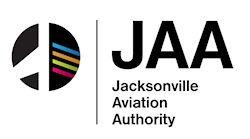 2017 Airport Full-Scale Emergency Exercise Persons with Disabilities and Access and Functional Needs (DAFN)/Limited English Proficiency (LEP) Persons with Disabilities and Access and Functional Needs (DAFN)/Limited English Proficiency (LEP) Persons with Disabilities and Access and Functional Needs (DAFN)/Limited English Proficiency (LEP) Persons with Disabilities and Access and Functional Needs (DAFN)/Limited English Proficiency (LEP) Persons with Disabilities and Access and Functional Needs (DAFN)/Limited English Proficiency (LEP) Evaluator: Evaluator: Evaluator: Evaluator: Evaluator: Evaluator Contact Information (email): Evaluator Contact Information (email): Evaluator Contact Information (email): Evaluator Contact Information (email): Evaluator Contact Information (email): Review Item Yes No Not Applicable Not Observed 1. Did members of the DAFN community participate in this exercise? 2. If yes, how many persons from the DAFN community participated? 3. Were the persons from the DAFN community (“victim”) triaged by first responders? a. If so, describe the interaction between the first responder and the “victim”: 4. Did you witness any issues arise between the first responder and the “victim?”  a. If so, what issues arose during the triage process? 5. Was the member of the DAFN community in need of transportation from the crash site due to injuries? a. If so, did any ADA-related issues arise during the movement of the “victim?” 6. How was the “victim” transported from the crash site to a hospital: 7. Were there any ADA-related issues when first responders were moving the victim into the transport vehicle? a. If so, what issues arose during the transportation phase? 8. Did members of the LEP community participate in this exercise? 9. If yes, how many persons from the LEP community participated? 3. Were the persons from the LEP community (“victims”) triaged by first responders? a. If so, describe the interaction between the first responder and the “victim”: 4. Did you witness any issues arise between the first responder and the “victim?”  a. If so, what issues arose during the triage process? 5. Was the member of the LEP community in need of transportation from the crash site due to injuries? a. If so, did any ADA-related issues arise during the movement of the “victim”? 6. How was the “victim” transported from the crash site to a hospital: 7. Were there any ADA-related issues when first responders were moving the victim into the transport vehicle? a. If so, what issues arose during the transportation phase? 